Worksheet Cさくらさんのなやみとしょうたくんは、１のときからだちです。のとき、いつもであそびました。でサーフィンをしたり、みにキャンプにったりしました。はだちがたくさんいましたが、しょうたくんとあそぶのが、しかったです。　、たちは2です。になってから、しょうたくんは、とあまりさなくなりました。しょうたくんは、いつものだちとにったり、ゲームをしたりします。きのう、ので、しょうたくんに「のいっしょにサーフィンをしよう」とったら、しょうたくんは「いそがしい」といいました。　しょうたくんは、のことがきらいなのかもしれません。はどうしたらいいでしょうか。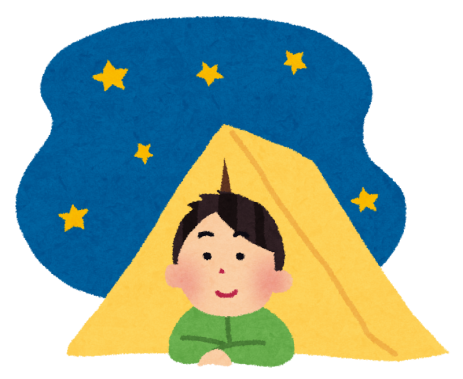 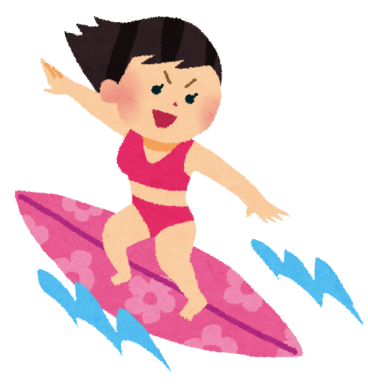 